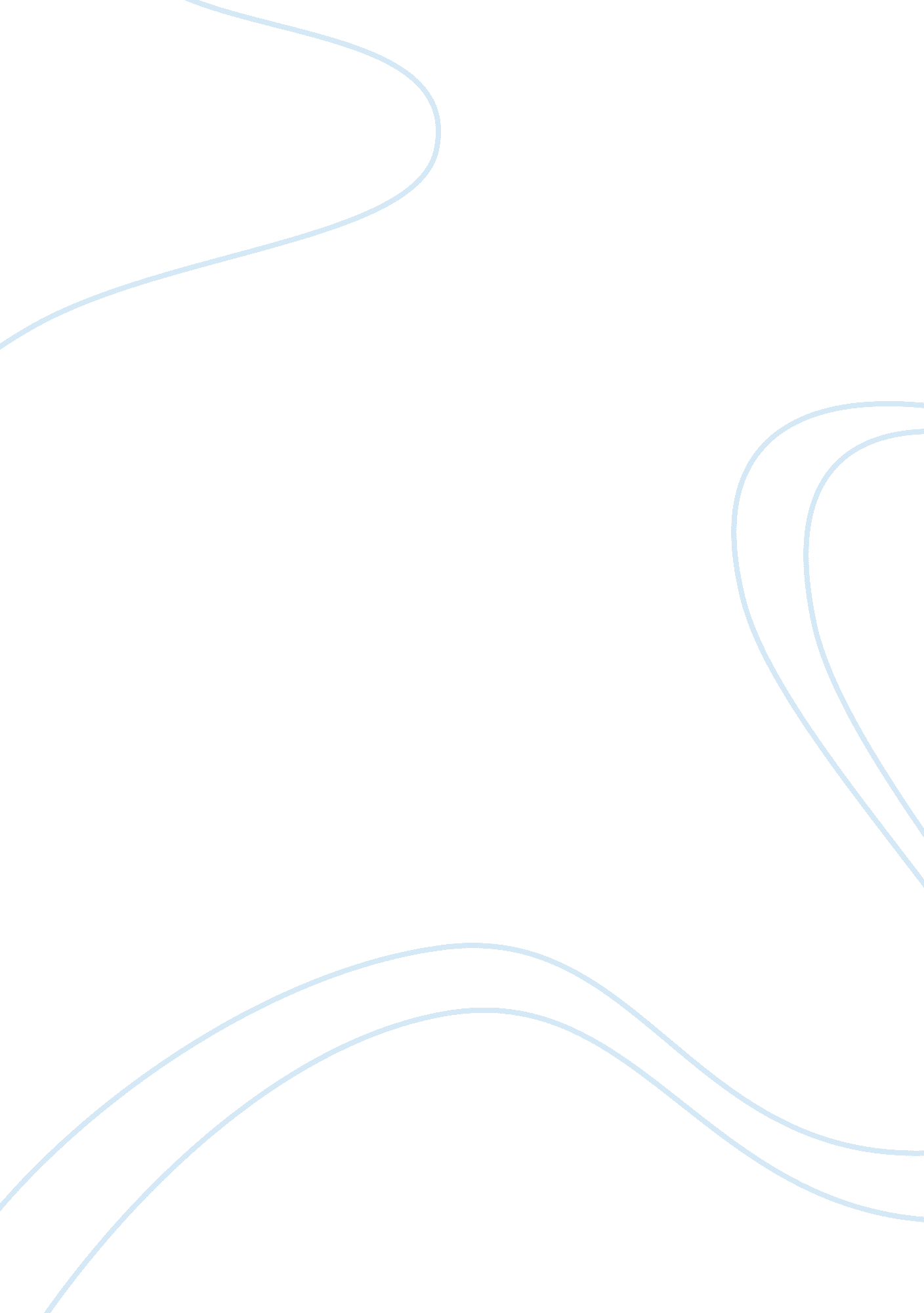 Nature good or badReligion, God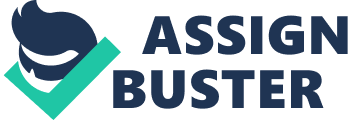 This is partly because human nature can e regarded as both a source of norms of conduct or ways of life, as well as presenting obstacles or constraints on living a good life. The complex implications of such questions are also dealt with in art and literature, while the multiple branches of the Humanities together form an important domain of Inquiry Into human nature, and the question of what It Is to be human. Is It good or evil? The nature of humankind has been explored endlessly, with no definitive answers. What people believe the nature of humans to be is a very personal belief. That belief s shaped by the religion they follow, theculturethey grew up in, and by their life experiences. What people believe has a large elm[act on the way they live their lives. It Is the pylons of this writer that people are Inherently good. This writer's pylons that people are Inherently good has developed gradually over time. One reason for this viewpoint is the fact thatI believewe are all created in God's image by God to serve him. If that is truly the case, then I feel that people would be inherently good, as God is. It is this writer's belief that God would not create someone who was inherently evil. People do sin, and some people could even be considered 'evil,' but overall I feel that most people do try and lead a good life by being kind to others and helping those In need. Another reason for my belief Is the culture that I have grown up in. This may seem strange, since many people complain that our society is too filled withviolenceand other 'bad' things. However, the very presence of such arguments about our society shows this writer that most people do not find violence at violent programming or acts, society tells people what it rely values: love and peace. If violence did not bother people, then there would not be the debate that exists today. Therefore, the belief that people are inherently good is supported by the culture that I grew up in. The experiences that one has throughout their life also shape their belief. In my life, I have had many experiences that reinforce my belief that people are inherently good. I have seen people unselfishly helping others in many circumstances. Many people give blood to save some stranger they will never meet. A woman Just donated part of her liver to a young girl she did not know so that the girl could live. Others donate millions to feed starving children , donate their time to teach people the bible so they could have a better life. These people undergo pain to help others; with no reward for themselves other than knowing they did a good thing. When people have tragedy strike them, the community will surround them with support. One example was the earthquake in 2010 that destroyed my country people came from almost every where to help with many different things, fromfoodto clothing to shelter. In daily life, one can usually find many examples of people helping people, I my self donate my time regularly my time to teach the bible o others to help them bring changes it sir lives and I know more than 9 millions are doing the same thing, and this has been an important factor in shaping my belief. If people were not good, then I do not feel that one would be able to find these things occurring with such frequency. But why are we in that situation where we some times have a tendency of doing ABA things? What the scientist think? SCIENTISTS are hard at work to try to find genetic causes for alcoholism, homosexuality, promiscuity, violence, other aberrant behavior, and even for death itself. Would it not e a relief to find that we are not responsible for our actions but are merely victims of biology? It is human nature to blame someone or something else for our errors. If the genes are to blame, scientists hold out the possibility of changing them, eliminating undesirable traits through genetic engineering. The recent success in mapping the entire human genome has given such aspirations new impetus. This scenario, however, is based on the premise that our genetic endowment is, indeed, the villain responsible for all our sins and errors. Have the scientific detectives found enough evidence to make a case against our genes? Obviously, the answer will profoundly affect how we see ourselves and our future. Before examining the evidence, though, a look at mankind's origin will prove enlightening. How It All Started Most people are familiar with, or at least have heard of, the account about the fall of the first human pair, Adam and Eve, in the garden of Eden. Were they made with some intrinsic defect in the genes right from the start, a sort of design flaw that predisposed them to sin and disobedience? Their Creator, Jehovah God, whose works are all perfect, proclaimed that his crowning earthly creation was " very DOD. " (Genesis 1 : 31; Deuteron 32: 4) As further evidence of his satisfaction with his work, he gave the first couple his blessing and instructed them to be fruitful, to fill the earth with human creatures, and to take charge of his earthly creation? hardly the actions of someone uncertain of his handiwork. ? Genesis 1: 28. Regarding the creation of the first human pair, the Bible tells us: " God proceeded to create the man in his image, in God's image he created him; male and female he created in physical appearance, for " God is a Spirit. " Noon 4: 24) Rather, it means that human returns were endowed with godly qualities and a sense of morality, a conscience. (Romans 2: 14, 15) They were also free moral agents, capable of weighing a matter and deciding on the action to take. However, our first parents were not left without guidelines. Rather, they were warned of the consequences of wrongdoing. Genesis 2: 17) So the evidence indicates that when Adam was faced with a moral decision, he chose to do what to him seemed expedient or advantageous at the time. He followed his wife in her wrongdoing instead of considering his relationship with his Creator or the long-term effects of his action. He also tried later to shift the blame to Jehovah, saying that the wife He had provided misled him. ? Genesis 3: 6, 12; 1 Timothy 2: 14. God's response to the sin of Adam and Eve is revealing. He did not try to correct some 'design flaw' in their genes. Rather, he carried out what he told them would be the consequences of their actions, which led to their eventual death. (Genesis 3: 17-19) This early history sheds much light on the nature of human behavior. The Evidence Against Biology For a long time, scientists have been tackling the monumental task of finding genetic causes and cures for human pathology and behavior. After ten years of work by six teams of researchers, the gene linked to Huntington disease was isolated, although the researchers have no idea how the gene causes the disease. However, reporting on this research, Scientific American quotedHarvardbiologist Even Balkan, who said that it would be " almost infinitely harder to discover genes for behavioral disorders. " In fact, research attempting to link specific genes to human behavior has been unsuccessful. For instance, inPsychologyToday, a report on efforts to find genetic causes fordepressionstates: " Epidemiological data on the major mental illnesses make it clear that they can't be reduced to purely genetic causes. The report gives an example: " Americans born before 1905 had a 1 percent rate of depression by age 75. Among Americans born a half century later, 6 percent become depressed by age 24! " It thus concludes that only external or social factors can bring about such dramatic changes in such a short time. What do these and numerous other studies tell us? While genes may play a role in shaping our personalities, there clearly are other influences. A major factor is ourenvironment, which has undergone addict changes in modern times. Concerning what today's youth are exposed to in popular entertainment, the book Boys Will Be Boys observes that it is unlikely that children will develop sound moral principles when they " grow up watching tens of thousands of hours of TV shows and films in which people are assaulted, shot, stabbed, disemboweled, chopped up, skinned, or dismembered, when children grow up listening tomusicwhich glorifies rape, suicide, drugs, alcohol, and bigotry. " Clearly, Satan, " the ruler of this world," has shaped an environment that caters to man's baser desires. And who can deny the powerful influence that such an environment exerts on all of us? ? John 12: 31; Ephesians 6: 12; Revelation 12: 9, 12. The Root of Mankind's Trouble As we have already seen, mankind's problems started when the first human pair sinned. The result? While generations of Dam's offspring are not responsible for Dam's sin, they nonetheless are all born with sin, imperfection, and death as their entered into the world and death through sin, and thus death spread to all men because they had all sinned. "? Romans 5: 12. Man's imperfection puts him at a decided disadvantage. But that does not absolve him of all moralresponsibility. The Bible shows that those who put faith in Jehovah provision for life and conform their lives to God's standards will have his approval. Out of his loving-kindness, Jehovah made a merciful provision to redeem mankind, to buy back, as it were, what Adam had lost. That provision is the ransom sacrifice of his perfect Son, Jesus Christ, who said: " God loved the world so much that he gave his only-begotten Son, in order that everyone exercising faith in him might not be destroyed but have everlasting life. "? John 3: 16; 1 Corinthians 15: 21, 22. The apostle Paul expressed his deep appreciation for this provision. He exclaimed: " Miserable man that I am! Who will rescue me from the body undergoing this death? Thanks to God through Jesus Christ our Lord! " (Romans 7: 24, 25) Paul knew that if he succumbed to sin out of weakness, he could ask God'sforgivenesson the basis of the ransom sacrifice of Jesus Christ. * As in the first century, today many who formerly led very bad lives or whose situation seemed hopeless have come to an accurate knowledge of Bible truth, made the necessary changes, and come in line for God's blessing. The changes they had to cake were not easy, and many still have to contend with harmful tendencies. But with God's help, they are able to maintain integrity and find Joy in serving him. (Philippians 4: 13) we have in this society many example of people who started in a way with a bad life but turn around to do good things , have a complete change in their lives in order to please God or to have a better life for them self. Therefore Wearer Responsible Trying to pin the entire blame for our misconduct on our genes simply does not work. Rather than helping us to solve or overcome our problems, notes Psychology Today, ongoing so " may be teaching us a helplessness that is at the root of many of our problems. Instead of reducing the incidence of these problems, this seems to have fueled their growth. " It is true that we must contend with major adverse forces, including our own sinful tendencies and Satin's efforts to distract us from obeying God. (1 Peter 5: 8) It is also true that our genes may influence us in one way or another. But we are surely not helpless. True Christians have powerful allies? Jehovah, Jesus Christ, God's holy spirit, his Word the Bible, and the Christian negotiation. Therefore the way one view the nature of human beings is very important as it shapes the way they look at their world. In this case, I must disagree with the " Theory that say people were born evil. " as I feel that people are inherently good. Most people will choose to be good over evil, and will help their fellow human beings without asking what they are to get from their actions. While there is evil in the world, it is the exception to the norm, and overall it is this my opinion that people can choose to be good . New world translation 2013 edition 